谁发明了三位一体？（1/2）基督教“三位一体”概念的来源是什么？三大一神论宗教——犹太教、基督教和伊斯兰教——都声称拥有一个最基本的概念：信仰安拉是至高无上的，是宇宙万物的创造者和掌管着。伊斯兰中称之为“讨黑德”（tawhid，认主独一），这种一神论概念在《圣经》中作为“施玛篇”（Shema，即犹太教申述笃信上帝的祷词）被摩西（即先知穆萨）特别强调：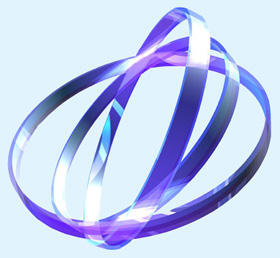 “以色列啊！你要听，耶和华我们神是独一的主。”（《旧约·申命记》）这一概念在大约1500年后被耶稣（即先知尔撒）逐字逐句地重复，耶稣回答说：“第一要紧的，就是说：‘以色列啊，你要听，主我们神，是独一的主。’”（《新约·马可福音》12:29）大约600年后，穆罕默德再一次带来了同样的消息：“你们所当崇拜的，是唯一的主宰；除他外，绝无应受崇拜的……”（《古兰经》2:163）然而，基督教已经从背离了一神论的信仰概念，而进入了公元四世纪形成的一个模糊的和神秘的教义。该教义继续成为基督教内及教外的争议之源，即众所周知的“三位一体”教义。简单地说，基督教“三位一体”教义声称，上帝是三个位格的合一——圣父、圣子和圣灵——一个神性本体。作为基督教信仰的基础，听起来让人困惑，而在其教义明文中增添了许多华丽词藻，甚至更多神秘：“……我们敬拜三位一体 (trinitate) 的独一神；这独一神里的三位乃是合而为一的。……然而圣父、圣子、圣灵乃是在同一个神性本质 (divinitas) 内；他们的荣耀及永恒中的威严也是相同的。……然而他们并不是三位永恒的神，而是独一的永恒神。……所以人要得到上帝的拯救，必须要思想这位三位一体之神。……“（摘自《亚他拿修信经》）让我们把它以不同的形式放在一起：一位，圣父，再加一位，圣子，再加一位，圣灵，等于一位，这是什么？这是英语还是文理不通呓语？据说，亚他拿修主教制定了这一教义，世人也公认他写了很多，但是他很难清楚地表达出关于这一概念。这样一个令人迷惑的教义是如何开始的呢？三位一体在《圣经》中《圣经》中各个文本，对三位一体更是模糊。在《马太福音》28:19中，我们发现耶稣告诉他的门徒要去，传与万民。虽然“大使命”提到三位，即成为后来的三位一体的元素，那么“……奉父子圣灵的名，给他们施洗”很显然是《圣经》中所添加的经文——也就是说，根本不是耶稣的言辞——可以从两个因素中得以理解：1.      早期教会的施洗，保罗在他的书信里论述过，只是奉耶稣的名完成；2.      在第一个福音书——《马可福音》的“大使命”中，并没有提及圣父、圣子、圣灵——参见《马可福音》16:15。其他《圣经》文本中，只有在《约翰一书》5:7中对三位一体有所记述。然而，今天的圣经学者们只承认这一段：“……天的作见证的原来有三：就是圣父、圣子与圣灵，这三样也都归于一。”[1]……明显是后来添加的《圣经》经文，这在今天的任何《圣经》版本中都不会找到。因此，我们所看到的这种三位一体的概念不是耶稣或其他任何一位先知的思想。而今，基督教在世界各地所渲染的这一教义完全是人为的创作。教义形成虽然大数的保罗[2]  被认为是基督教真正的创始人，并制定了基督教的许多教义，但三位一体并不在其中。然而，他确实奠定了耶稣是“圣子”的思想基础。既然是子与父，那么启示还需要什么媒介？其实，保罗指名了主要的参与者，但后来教会的人把事情完全混淆。德尔图良（Tertullianus，或译特图里安、特土良），三世纪出生于迦太基的基督教神学家和哲学家，是第一个发明并使用“三位一体”一词（拉丁文：Trinitas，英文：Trinity）的人。他提出子、灵与神的本体共享，并将所有的物归于“父”一体。Footnotes:[1] 在各个中文版《圣经》中，对第7节经文并没有翻译，而是用第6节的末尾一句（并且有圣灵作见证，因为圣灵就是真理）替代。第8节文应是“地的作见证的原来有三：就是圣灵、水与血。这三样也都归于一”，而中文版中省去了“地的”。——译者注[2] 原名扫罗（Saul，拉丁文Saulo），因家乡为大数（又译塔尔索），所以根据当时的习俗也被称为大数的扫罗（Saul of Tarsus），信基督教后改名为保罗。——译者注（2/2）教义的起草公元318年，当阿里乌斯派长老与亚历山大主教之间关于“三位一体”说的论争日趋激烈之时，皇帝君士坦丁也卷入了教派混战。尽管基督教教条对他来说完全是个谜，但是他意识到，一个强大的王国首先要有一个统一的教会。为了解决这场危机，君士坦丁召开了第一次“普世大公会议”。325年在首都尼西亚城聚集了300多名主教，经过六周的争论后，三位一体教义被敲定。从此，神在基督教看来，是三位，即由圣父、圣子、圣灵组成。教会的压制尽管君士但丁对此寄予厚望，然而，这一问题还远没有解决。阿里乌斯和一个名叫亚大纳西的亚历山大新主教，开始为《尼西亚信经》的签署问题发生争执；阿里乌斯派因没有持三位一体的教义，那时开始传开。直到451年迦克墩公会议，因教皇的认可，《尼西亚/君士坦丁信经》获得了权威认证。但是，论战愈演愈烈，公开反对三位一体的声音也越来越大，认为这是亵渎神明。如此严厉的争论，最终导致兵戎相见，基督徒内部相互残害和屠杀，致使数万人死亡。争论仍在继续然而，残酷的惩罚，甚至死亡，并没有使三位一体教义的论战停止，时至今日，争论仍在继续。大多数的基督徒，当被问到如何解释他们所信仰的这一基本教义时，不可能提供任何理由，而只会说：“我信它，是因为有人告诉我这样做。”从而以“奥秘”打发——但《圣经》在《新约·哥林多前书》14章33节说：“……神不是叫人混乱……”阿里乌斯作为基督教一位论派，保持着神是单一位格的完整，他们不相信三位一体。结果，遭受主流基督教徒的痛恨，教会全国大会拒绝他们的准入。在一位论派中，希望一直没有停息：基督教徒会有一天回到耶稣的教导：“……当拜主你的神，单要侍奉他。”（《新约·路加福音》4:8）伊斯兰与三位一体对于基督教对造物主的本质的定义，伊斯兰予以了否认：“妄言真主确是三位中的一位的人，确已不信道了。除独一的主宰外，绝无应受崇拜的。”（《古兰经》5:73）值得注意的是，阿拉伯语版的《圣经》使用“安拉”这个名字作为神的名称。苏珊娜·哈尼夫在她的著作《人人都应了解的伊斯兰和穆斯林知识》（伊斯兰图书馆，1985）一书中，对此这样非常简洁地说道：“但神不像馅饼或苹果，一个整体可以分成三份；如果神是三个人或拥有三个部分，他就不会是单一的、唯一的、不可分割的存在，也就不是基督教声称信仰的神。”[1]从另一个角度看，三位一体被定名为，神为三个独立的实体——圣父、圣子和圣灵。如果神是父又是子，那么他将是自己的父亲，因为他是自己的儿子。这根本不合逻辑。基督教自称是一神论宗教。然而，一神论的基本信仰是，神是独一的，基督教却认为信仰三位一体——神是三个位格，一个本体。这在被伊斯兰看来无疑是一种多神信仰。基督徒不尊崇神是独一的，而认为是三位。基督徒对一神论信仰掉以轻心，然而，他们却反过来指责穆斯林不理解三位一体，并指出，《古兰经》称安拉为父，耶稣为子，玛利亚为母。虽然崇拜玛利亚是公元431年，在以弗所公会议上由天主教会裁定玛利亚为“圣母”的，但仔细检查基督教徒用来支持他们的指控的最常引用的《古兰经》经文，就会很明显的发现，他们所谓的《古兰经》将玛利亚作为三位一体的中的一位的标榜，显然是不正确的。然而，《古兰经》对三位一体论（《古兰经》4:171；5:73）[2]  和崇拜耶稣及其母亲玛利亚（《古兰经》5:116）[3]  都表示了谴责，没有在任何地方承认过基督教的三位一体。《古兰经》中所提到的“谁”或“什么”组成这一教义并不重要，重要的是，三位一体的这种概念严重违反了独一神的概念。总之，我们看到三位一体教义，是一个完全人为的想象，因为没有任何天启启示可以支持这一思想，三位一体的整个概念在一神论中没有任何的立足之地。在《古兰经》——安拉给人类的最后的启示中，我们发现，安拉用大量雄辩的明文很清楚地阐明了这一立场：“……你们所应当崇拜的，只是一个主宰，故谁希望与他的主相会，就叫谁力行善功，叫谁不要以任何物与他的主受同样的崇拜。”（《古兰经》18:110） “……你不要使任何神明与真主同受崇拜，否则，你将在受责备和遭弃绝的情况下被投入火狱。”（《古兰经》17:39）因为，安拉一次又一次地，通过他所有启示的经典告诉了我们同一则消息：“……我是你们的主，故你们应当崇拜我。”（《古兰经》21:92）Footnotes:[1] 《人人都应了解的伊斯兰和穆斯林知识》（伊斯兰图书馆，1985），第183-184页。[2] “信奉天经的人啊！你们对于自己的宗教不要过分， 对于真主不要说无理的话。麦西哈·尔撒——麦尔彦之子，只是真主的使者，只是他授予麦尔彦的一句话，只是从他发出的精神；故你们当确信真主和他的众使者，你们不要说三位。 你们当停止谬说，这对于你们是有益的。真主是独一的主宰，赞颂真主，超绝万物， 他绝无子嗣，天地万物只是他的。真主足为见证。”（《古兰经》4:171）[3] “当时，真主将说：‘麦尔彦之子尔撒啊！你曾对众人说过这句话吗﹖‘你们当舍真主而以我和我母亲为主宰’。‘他说：‘我赞颂你超绝万物，我不会说出我不该说的话。如果我说了，那你一定知道。你知道我心里的事，我却不知道你心里的事。你确是深知一切幽玄的。’”（《古兰经》5:116）